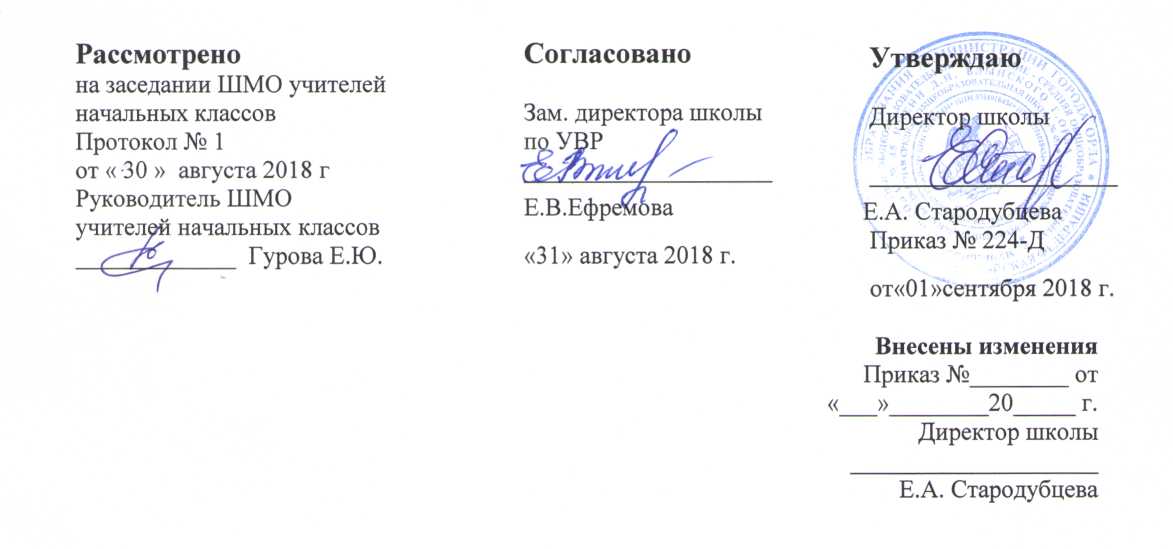 Рабочая программа по учебному предмету«Литературное чтение»начального общего образованияСрок реализации 4 годаПланируемые результаты учебного предмета «Литературное чтение»Выпускники начальной школы осознают значимость чтения для своего дальнейшего развития и успешного обучения по другим предметам на основе осознания и развития дошкольного и внешкольного опыта, связанного с художественной литературой. У обучающихся будет формироваться потребность в систематическом чтении как средстве познания мира и самого себя. Младшие школьники будут с интересом читать художественные, научно-популярные и учебные тексты, которые помогут им сформировать собственную позицию в жизни, расширят кругозор. Учащиеся получат возможность познакомиться с культурно-историческим наследием России и общечеловеческими ценностями для развития этических чувств и эмоционально-нравственной отзывчивости. Младшие школьники будут учиться полноценно воспринимать художественную литературу, воспроизводить в воображении словесные художественные образы, эмоционально отзываться на прочитанное, высказывать свою точку зрения и уважать мнение собеседника. Они получат возможность воспринимать художественное произведение как особый вид искусства, соотносить его с другими видами искусства как источниками формирования эстетических потребностей и чувств, познакомятся с некоторыми коммуникативными и эстетическими возможностями родного языка, используемыми в художественных произведениях, научатся соотносить собственный жизненный опыт с художественными впечатлениями. К концу обучения в начальной школе дети будут готовы к дальнейшему обучению и систематическому изучению литературы в средней школе, будет достигнут необходимый уровень читательской компетентности, речевого развития, сформированы универсальные действия, отражающие учебную самостоятельность и познавательные интересы, основы элементарной оценочной деятельности. Выпускники овладеют техникой чтения (правильным плавным чтением, приближающимся к темпу нормальной речи), приемами понимания прочитанного и прослушанного произведения, элементарными приемами анализа, интерпретации и преобразования художественных, научно-популярных и учебных текстов. Научатся самостоятельно выбирать интересующую литературу, пользоваться словарями и справочниками, осознают себя как грамотного читателя, способного к творческой деятельности. Школьники научатся вести диалог в различных коммуникативных ситуациях, соблюдая правила речевого этикета, участвовать в обсуждении прослушанного (прочитанного) произведения. Они будут составлять несложные монологические высказывания о произведении (героях, событиях); устно передавать содержание текста по плану; составлять небольшие тексты повествовательного характера с элементами рассуждения и описания. Выпускники научатся декламировать (читать наизусть) стихотворные произведения. Они получат возможность научиться выступать перед знакомой аудиторией (сверстников, родителей, педагогов) с небольшими сообщениями, используя иллюстративный ряд (плакаты, презентацию). Выпускники начальной школы приобретут первичные умения работы с учебной и научно-популярной литературой, будут находить и использовать информацию для практической работы. Выпускники овладеют основами коммуникативной деятельности, на практическом уровне осознают значимость работы в группе и освоят правила групповой работы.Виды речевой и читательской деятельности Выпускник научится: осознавать значимость чтения для дальнейшего обучения, саморазвития; воспринимать чтение как источник эстетического, нравственного, познавательного опыта; понимать цель чтения: удовлетворение читательского интереса и приобретение опыта чтения, поиск фактов и суждений, аргументации, иной информации;  прогнозировать содержание текста художественного произведения по заголовку, автору, жанру и осознавать цель чтения;  читать со скоростью, позволяющей понимать смысл прочитанного;  различать на практическом уровне виды текстов (художественный, учебный, справочный), опираясь на особенности каждого вида текста;  читать (вслух) выразительно доступные для данного возраста прозаические произведения и декламировать стихотворные произведения после предварительной подготовки;  использовать различные виды чтения: изучающее, выборочное ознакомительное, выборочное поисковое, выборочное просмотровое в соответствии с целью чтения (для всех видов текстов);  ориентироваться в содержании художественного, учебного и научно - популярного текста, понимать его смысл (при чтении вслух и про себя, при прослушивании):  для художественных текстов: определять главную мысль и героев произведения; воспроизводить в воображении словесные художественные образы и картины жизни, изображенные автором; этически оценивать поступки персонажей, формировать свое отношение к героям произведения; определять основные события и устанавливать их последовательность; озаглавливать текст, передавая в заголовке главную мысль текста; находить в тексте требуемую информацию (конкретные сведения, факты, описания), заданную в явном виде; задавать вопросы по содержанию произведения и отвечать на них, подтверждая ответ примерами из текста; объяснять значение слова с опорой на контекст, с использованием словарей и другой справочной литературы;  для научно-популярных текстов: определять основное содержание текста; озаглавливать текст, в краткой форме отражая в названии основное содержание текста; находить в тексте требуемую информацию (конкретные сведения, факты, описания явлений, процессов), заданную в явном виде; задавать вопросы по содержанию текста и отвечать на них, подтверждая ответ примерами из текста; объяснять значение слова с опорой на контекст, с использованием словарей и другой справочной литературы;  использовать простейшие приемы анализа различных видов текстов: для художественных текстов: устанавливать взаимосвязь между событиями, фактами, поступками (мотивы, последствия), мыслями, чувствами героев, опираясь на содержание текста;  для научно-популярных текстов: устанавливать взаимосвязь между отдельными фактами, событиями, явлениями, описаниями, процессами и между отдельными частями текста, опираясь на его содержание;  использовать различные формы интерпретации содержания текстов:  для художественных текстов: формулировать простые выводы, основываясь на содержании текста; составлять характеристику персонажа; интерпретировать текст, опираясь на некоторые его жанровые, структурные, языковые особенности; устанавливать связи, отношения, не высказанные в тексте напрямую, например, соотносить ситуацию и поступки героев, объяснять (пояснять) поступки героев, опираясь на содержание текста;  для научно-популярных текстов: формулировать простые выводы, основываясь на тексте; устанавливать связи, отношения, не высказанные в тексте напрямую, например, объяснять явления природы, пояснять описываемые события, соотнося их с содержанием текста; ориентироваться в нравственном содержании прочитанного, самостоятельно делать выводы, соотносить поступки героев с нравственными нормами (только для художественных текстов);  различать на практическом уровне виды текстов (художественный и научно-популярный), опираясь на особенности каждого вида текста (для всех видов текстов);  передавать содержание прочитанного или прослушанного с учетом специфики текста в виде пересказа (полного или краткого) (для всех видов текстов);  участвовать в обсуждении прослушанного/прочитанного текста (задавать вопросы, высказывать и обосновывать собственное мнение, соблюдая правила речевого этикета и правила работы в группе), опираясь на текст или собственный опыт (для всех видов текстов).Выпускник получит возможность научиться:  осмысливать эстетические и нравственные ценности художественного текста и высказывать суждение;  осмысливать эстетические и нравственные ценности художественного текста и высказывать собственное суждение;  высказывать собственное суждение о прочитанном (прослушанном) произведении, доказывать и подтверждать его фактами со ссылками на текст;  устанавливать ассоциации с жизненным опытом, с впечатлениями от восприятия других видов искусства;  составлять по аналогии устные рассказы (повествование, рассуждение, описание).Круг детского чтения (для всех видов текстов)Выпускник научится: осуществлять выбор книги в библиотеке (или в контролируемом Интернете) по заданной тематике или по собственному желанию;  вести список прочитанных книг с целью использования его в учебной и внеучебной деятельности, в том числе для планирования своего круга чтения;  составлять аннотацию и краткий отзыв на прочитанное произведение по заданному образцу. Выпускник получит возможность научиться: работать с тематическим каталогом;  работать с детской периодикой;  самостоятельно писать отзыв о прочитанной книге (в свободной форме).Литературоведческая пропедевтика (только для художественных текстов)Выпускник научится: распознавать некоторые отличительные особенности художественных произведений (на примерах художественных образов и средств художественной выразительности);  отличать на практическом уровне прозаический текст от стихотворного, приводить примеры прозаических и стихотворных текстов; различать художественные произведения разных жанров (рассказ, басня, сказка, загадка, пословица), приводить примеры этих произведений;  находить средства художественной выразительности (метафора, олицетворение, эпитет). Выпускник получит возможность научиться:  воспринимать художественную литературу как вид искусства, приводить примеры проявления художественного вымысла в произведениях;  сравнивать, сопоставлять, делать элементарный анализ различных текстов, используя ряд литературоведческих понятий (фольклорная и авторская литература, структура текста, герой, автор) и средств художественной выразительности (иносказание, метафора, олицетворение, сравнение, эпитет); определять позиции героев художественного текста, позицию автора художественного текста.Творческая деятельность (только для художественных текстов)Выпускник научится: создавать по аналогии собственный текст в жанре сказки и загадки;  восстанавливать текст, дополняя его начало или окончание, или пополняя его событиями;  составлять устный рассказ по репродукциям картин художников и/или на основе личного опыта;  составлять устный рассказ на основе прочитанных произведений с учетом коммуникативной задачи (для разных адресатов).Выпускник получит возможность научиться:  вести рассказ (или повествование) на основе сюжета известного литературного произведения, дополняя и/или изменяя его содержание, например, рассказывать известное литературное произведение от имени одного из действующих лиц или неодушевленного предмета;  писать сочинения по поводу прочитанного в виде читательских аннотации или отзыва;  создавать серии иллюстраций с короткими текстами по содержанию прочитанного (прослушанного) произведения;  создавать проекты в виде книжек-самоделок, презентаций с аудиовизуальной поддержкой и пояснениями;  работать в группе, создавая сценарии и инсценируя прочитанное (прослушанное, созданное самостоятельно) художественное произведение, в том числе и в виде мультимедийного продукта (мультфильма).Содержание учебного предмета «Литературное чтение»Виды речевой и читательской деятельности Аудирование (слушание) Восприятие на слух звучащей речи (высказывание собеседника, чтение различных текстов). Адекватное понимание содержания звучащей речи, умение отвечать на вопросы по содержанию услышанного произведения, определение последовательности событий, осознание цели речевого высказывания, умение задавать вопрос по услышанному учебному, научно - познавательному и художественному произведению.Чтение Чтение вслух. Постепенный переход от слогового к плавному осмысленному правильному чтению целыми словами вслух (скорость чтения в соответствии с индивидуальным темпом чтения), постепенное увеличение скорости чтения. Установка на нормальный для читающего темп беглости, позволяющий ему осознать текст. Соблюдение орфоэпических и интонационных норм чтения.чтение предложений с интонационным выделением знаков препинания. Понимание смысловых особенностей разных по виду и типу текстов, передача их с помощью интонирования. Чтение про себя. Осознание смысла произведения при чтении про себя (доступных по объему и жанру произведений). Определение вида чтения (изучающее, ознакомительное, просмотровое, выборочное). Умение находить в тексте необходимую информацию. Понимание особенностей разных видов чтения: факта, описания, дополнения высказывания и др.Работа с разными видами текста. Общее представление о разных видах текста: художественных, учебных, научно-популярных – и их сравнение. Определение целей создания этих видов текста. Особенности фольклорного текста. Практическое освоение умения отличать текст от набора предложений. Прогнозирование содержания книги по ее названию и оформлению. Самостоятельное определение темы, главной мысли, структуры; деление текста на смысловые части, их озаглавливание. Умение работать с разными видами информации. Участие в коллективном обсуждении: умение отвечать на вопросы, выступать по теме, слушать выступления товарищей, дополнять ответы по ходу беседы, используя текст. Привлечение справочных и иллюстративно-изобразительных материалов. Библиографическая культура. Книга как особый вид искусства. Книга как источник необходимых знаний. Первые книги на Руси и начало книгопечатания (общее представление). Книга учебная, художественная, справочная. Элементы книги: содержание или оглавление, титульный лист, аннотация, иллюстрации. Виды информации в книге: научная, художественная (с опорой на внешние показатели книги, ее справочно-иллюстративный материал). Типы книг (изданий): книга - произведение, книга - сборник, собрание сочинений, периодическая печать, справочные издания (справочники, словари, энциклопедии). Выбор книг на основе рекомендованного списка, картотеки, открытого доступа к детским книгам в библиотеке. Алфавитный каталог. Самостоятельное пользование соответствующими возрасту словарями и справочной литературой. Работа с текстом художественного произведения. Понимание заглавия произведения, его адекватное соотношение с содержанием. Определение особенностей художественного текста: своеобразие выразительных средств языка (с помощью учителя). Осознание того, что фольклор есть выражение общечеловеческих нравственных правил и отношений. Понимание нравственного содержания прочитанного, осознание мотивации поведения героев, анализ поступков героев с точки зрения норм морали. Осознание понятия «Родина», представления о проявлении любви к Родине в литературе разных народов (на примере народов России). Схожесть тем, идей, героев в фольклоре разных народов. Самостоятельное воспроизведение текста с использованием выразительных средств языка: последовательное воспроизведение эпизода с использованием специфической для данного произведения лексики (по вопросам учителя), рассказ по иллюстрациям, пересказ. Характеристика героя произведения с использованием художественно-выразительных средств данного текста. Нахождение в тексте слов и выражений, характеризующих героя и событие. Анализ (с помощью учителя), мотивы поступка персонажа. Сопоставление поступков героев по аналогии или по контрасту. Выявление авторского отношения к герою на основе анализа текста, авторских помет, имен героев. Характеристика героя произведения. Портрет, характер героя, выраженные через поступки и речь. Освоение разных видов пересказа художественного текста: подробный, выборочный и краткий (передача основных мыслей). Подробный пересказ текста: определение главной мысли фрагмента, выделение опорных или ключевых слов, озаглавливание, подробный пересказ эпизода; деление текста на части, определение главной мысли каждой части и всего текста, озаглавливание каждой части и всего текста, составление плана в виде назывных предложений из текста, в виде вопросов, в виде самостоятельно сформулированного высказывания. Самостоятельный выборочный пересказ по заданному фрагменту: характеристика героя произведения (отбор слов, выражений в тексте, позволяющих составить рассказ о герое), описание места действия (выбор слов, выражений в тексте, позволяющих составить данное описание на основе текста). Вычленение и сопоставление эпизодов из разных произведений по общности ситуаций, эмоциональной окраске, характеру поступков героев. Работа с учебными, научно-популярными и другими текстами. Понимание заглавия произведения; адекватное соотношение с его содержанием. Определение особенностей учебного и научно-популярного текста (передача информации). Понимание отдельных, наиболее общих особенностей текстов былин, легенд, библейских рассказов (по отрывкам или небольшим текстам). Знакомство с простейшими приемами анализа различных видов текста: установление причинно-следственных связей. Определение главной мысли текста. Деление текста на части. Определение микротем. Ключевые или опорные слова. Построение алгоритма деятельности по воспроизведению текста. Воспроизведение текста с опорой на ключевые слова, модель, схему. Подробный пересказ текста. Краткий пересказ текста (выделение главного в содержании текста). Говорение (культура речевого общения) Осознание диалога как вида речи. Особенности диалогического общения: понимать вопросы, отвечать на них и самостоятельно задавать вопросы по тексту; выслушивать, не перебивая, собеседника и в вежливой форме высказывать свою точку зрения по обсуждаемому произведению (учебному, научно-познавательному, художественному тексту). Доказательство собственной точки зрения с опорой на текст или собственный опыт. Использование норм речевого этикета в условиях внеучебного общения. Знакомство с особенностями национального этикета на основе фольклорных произведений. Работа со словом (распознавать прямое и переносное значения слов, их многозначность), целенаправленное пополнение активного словарного запаса. Монолог как форма речевого высказывания. Монологическое речевое высказывание небольшого объема с опорой на авторский текст, по предложенной теме или в виде (форме) ответа на вопрос. Отражение основной мысли текста в высказывании. Передача содержания прочитанного или прослушанного с учетом специфики научнопопулярного, учебного и художественного текста. Передача впечатлений (из повседневной жизни, художественного произведения, изобразительного искусства) в рассказе (описание, рассуждение, повествование). Самостоятельное построение плана собственного высказывания. Отбор и использование выразительных средств языка (синонимы, антонимы, сравнение) с учетом особенностей монологического высказывания. Устное сочинение как продолжение прочитанного произведения, отдельных его сюжетных линий, короткий рассказ по рисункам либо на заданную тему. Письмо (культура письменной речи) Нормы письменной речи: соответствие содержания заголовку (отражение темы, места действия, характеров героев), использование в письменной речи выразительных средств языка (синонимы, антонимы, сравнение) в мини-сочинениях (повествование, описание, рассуждение), рассказ на заданную тему, отзыв. Круг детского чтенияПроизведения устного народного творчества разных народов России. Произведения классиков отечественной литературы XIX–ХХ вв., классиков детской литературы, произведения современной отечественной (с учетом многонационального характера России) и зарубежной литературы, доступные для восприятия младших школьников. Представленность разных видов книг: историческая, приключенческая, фантастическая, научно-популярная, справочно-энциклопедическая литература; детские периодические издания (по выбору). Основные темы детского чтения: фольклор разных народов, произведения о Родине, природе, детях, братьях наших меньших, добре и зле, юмористические произведения. Литературоведческая пропедевтика (практическое освоение)Нахождение в тексте, определение значения в художественной речи (с помощью учителя) средств выразительности: синонимов, антонимов, эпитетов, сравнений, метафор, гипербол.Ориентировка в литературных понятиях: художественное произведение, художественный образ, искусство слова, автор (рассказчик), сюжет, тема; герой произведения: его портрет, речь, поступки, мысли; отношение автора к герою.Общее представление о композиционных особенностях построения разных видов рассказывания: повествование (рассказ), описание (пейзаж, портрет, интерьер), рассуждение (монолог героя, диалог героев). Прозаическая и стихотворная речь: узнавание, различение, выделение особенностей стихотворного произведения (ритм, рифма). Фольклор и авторские художественные произведения (различение). Жанровое разнообразие произведений. Малые фольклорные формы (колыбельные песни, потешки, пословицы и поговорки, загадки) – узнавание, различение, определение основного смысла. Сказки (о животных, бытовые, волшебные). Художественные особенности сказок: лексика, построение (композиция). Литературная (авторская) сказка. Рассказ, стихотворение, басня – общее представление о жанре, особенностях построения и выразительных средствах.Творческая деятельность обучающихся (на основе литературных произведений) Интерпретация текста литературного произведения в творческой деятельности учащихся: чтение по ролям, инсценирование, драматизация; устное словесное рисование, знакомство с различными способами работы с деформированным текстом и использование их (установление причинно-следственных связей, последовательности событий: соблюдение этапности в выполнении действий); изложение с элементами сочинения, создание собственного текста на основе художественного произведения (текст по аналогии), репродукций картин художников, по серии иллюстраций к произведению или на основе личного опыта. Тематическое планирование учебного предмета «Литературное чтение»Обучение грамоте и литературное чтение 1 класс2 класс3 класс4 классТематическое планирование учебного предмета «Литературное чтение» по УМК Гармония 1 класс Обучение грамотеЛитературное чтение	2 класс (УМК Гармония)3 класс (УМК Гармония)4 класс (УМК Гармония)№ п/пТемаКол-вочасов1Добукварный период (14 часов).«Азбука» –первая учебная книга. 12Речь устная и письменная. Предложение.13Слово и предложение.14Слог.15Ударение. Ударный слог.16Звуки в окружающем мире и в речи.17Звуки в словах. 18Слог-слияние. 19Повторение и обобщение пройденного материала.110Гласный звук а, буквы А, а.111Гласный звук о, буквы О, о.112Гласный звук и, буквы И, и.113Гласный звук ы, буква ы. 114Гласный звук у, буквы У, у. 115Букварный период (53 часа).Согласные звуки н, н’, буквы Н, н.116Согласные звуки с, с’, буквы С, с. 117Согласные звуки к, к’, буквы К, к.118Согласные звуки т, т, буквы Т, т.119Согласные звуки т, т, буквы Т, т.120Согласные звуки л, л, буквы Л, л.121Согласные звуки р, р’, буквы Р, р. 122Согласные звуки в, в’, буквы В, в.123Гласные буквы Е, е.124Согласные звуки п, п’, буквы П, п.125Согласные звуки м, м’, буквы М,м.126Согласные звуки м, м’, буквы М,м.127Согласные звуки з, з’, буквы З, з.128Согласные звуки з, з’, буквы З, з. 129Согласные звуки б, б’, буквы Б, б.130Согласные звуки б, б’, буквы Б, б. 131Сопоставление слогов и слов с буквами б и п.132Согласные звуки д, д’, буквы Д, д.133Согласные звуки [д], [д’], буквы Д, д.134Гласные буквы Я, я135Гласные буквы Я, я. Чтение слов и слогов с изученными буквами.136Гласные буквы Я, я. Чтение слов и слогов с изученными буквами.137Гласные буквы Я, я. Чтение слов и слогов с изученными буквами138Гласные буквы Я, я.139Согласные звуки г, г’, буквы Г, г.140Согласные звуки г, г’, буквы Г, г. Сопоставление слогов и слов с буквами г и к.141Мягкий согласный звук [ч’], буквы Ч,ч.142Мягкий согласный звук ч’, буквы Ч,ч.143Буква ь – показатель мягкости предшествующих согласных звуков.144Буква ь – показатель мягкости предшествующих согласных звуков.145Твёрдый согласный звук ш, буквы Ш, ш. Сочетание ши. 146Твёрдый согласный звук ш, буквы Ш, ш. Сочетание ши. 147Твёрдый согласный звук ж, буквы Ж, ж. 148Твёрдый согласный звук ж, буквы Ж,ж. Сопоставление звуков ж и ш.149Гласные буквы Ё, ё.150Гласные буквы Ё, ё.151Звук j’, буквы Й, й.152Звук j’, буквы Й, й.153Согласные звуки х, х’, буквы Х, х.154Согласные звуки х, х’, буквы Х, х.155Согласные звуки х, х’, буквы Х, х.156Гласные буквы Ю, ю.157Гласные буквы Ю, ю.158Твёрдый  согласный звук ц, буквы Ц, ц.159Твёрдый согласный звук ц, буквы Ц,ц.160Гласный звук э, буквы Э, э.161Гласный звук э, буквы Э, э.162Гласный звук э, буквы Э, э. Чтение слов, текстов с изученными буквами.163Чтение слов, текстов с изученными буквами.164Чтение слов, текстов с изученными буквами.165Чтение слов, текстов с изученным буквами.166Чтение слов, текстов с изученными буквами.167Мягкий глухой согласный звук щ’. Буквы Щ, щ.168Согласные звуки ф, ф’, буквы Ф, ф.169Согласные звуки ф, ф’, буквы Ф, ф.170Мягкий и твёрдый разделительные знаки.171Мягкий и твёрдый разделительные знаки.172Русский алфавит.173Послебукварный период (18 часов).Как хорошо уметь читать.Е. Чарушин «Как мальчик Женя научился говорить букву "р"». Герои произведения. Чтение по ролям.174Одна у человека мать – одна и родина. К. Ушинский «Наше Отечество». 175История славянской азбуки. В. Крупин «Первоучители словенские».176В. Крупин «Первый букварь». 177А.С. Пушкин «Сказки». Выставка книг.178Л.Н. Толстой «Рассказы для детей». Нравственный смысл поступка.179К.Д. Ушинский «Рассказы для детей». Поучительные рассказы для детей.180К.И. Чуковский «Телефон». Инсценирование стихотворения. Выставка книг К. Чуковского для детей.181К.И. Чуковский. «Путаница», «Небылица». 182В.В. Бианки «Первая охота». 183С.Я. Маршак «Угомон», «Дважды два». 184М.М. Пришвин «Предмайское утро». 185Стихи и рассказы русских поэтов и писателей: С. Маршак, А. Барто, В. Осеева. 186Весёлые стихи Б. Заходера, В. Берестова. «Песенка-азбука».187Весёлые стихи Б. Заходера, В. Берестова. «Песенка-азбука». 188Проект «Живая Азбука».189Проект «Живая Азбука».190Наши достижения. 191Чтение произведений детских писателей.192Чтение произведений детских писателей.193Блок «Литературное чтение». Знакомство с учебником по литературному чтению. 194Жили-были буквы (7 часов).Стихотворения В. Данько, С. Чёрного, С. Маршака. 195Литературные сказки  И. Токмаковой, Ф. Кривина.196Стихотворения Г. Сапгира, М. Бородицкой, И. Гамазковой, Е.Григорьевой. 197Выразительное чтение с опорой на знаки препинания.198Творческая работа: волшебные превращения. 199Проектная деятельность. «Создаём город букв», «Буквы – герои сказок». 1100Конкурс чтецов. Оценка планируемых достижений.1101Сказки, загадки, небылицы(8ч).Сказки авторские и народные. «Курочка Ряба»., «Теремок», «Рукавичка».1102Загадки. Тема загадок. Сочинение загадок. 1103Песенки. Русские народные песенки. Английские народные песенки. 1104Потешки. Герои потешки. 1105Небылицы. Сочинение небылиц. 1106Сказки А.С. Пушкина. 1107Русская народная сказка «Петух и собака».1108Произведения К. Ушинского и Л. Толстого. Оценка планируемых достижений.1109Апрель, апрель. 3венит капель! (5 часов). Лирические стихотворения А. Майкова,  А. Плещеева, Т. Белозёрова, С. Маршака. 1110Литературная загадка. Сочинение загадок. 1111Проект «Составляем сборник загадок». 1112Чтение стихотворений наизусть.1113Сравнение стихов разных поэтов на одну тему, выбор понравившихся, их выразительное чтение.Оценка планируемых достижений.1114И в шутку и всерьёз (6 часов) .Весёлые стихи для детей И. Токмаковой, Г. Кружкова. 1115Юмористические рассказы для детей Я. Тайца, Н. Артюховой.1116Весёлые стихи для детей К. Чуковского, О. Дриза, О. Григорьева.1117Весёлые стихи для детей И. Токмаковой, К. Чуковского, И. Пивоварова,О. Григорьева, Т. Собакина.1118Юмористические рассказы для детей М. Пляцковского.1119Чтение по ролям. Заучивание наизусть. Оценка планируемых достижений.1120Рассказы о детях Ю. Ермолаева, М. Пляцковского. 1121Стихотворения Е. Благининой, В. Орлова, С. Михалкова, Р. Сефа, В. Берестова, И. Пивоваровой, Я. Акима, Ю. Энтина. 1122Стихотворения Е. Благининой, В. Орлова, С. Михалкова, Р. Сефа, В. Берестова, И. Пивоваровой, Я. Акима, Ю. Энтина.1123Проект «Наш класс – дружная семья». Создание летописи класса.1124Стихотворения Е. Благининой, В. Орлова, С. Михалкова, Я. Акима, Ю. Энтина.1125Оценка достижений.1126Стихотворения о животных С. Михалкова, Р. Сефа,И. Токмаковой. 1127Рассказы  В. Осеевой. 1128Стихи о животных Г. Сапгира, И. Токмаковой, М. Пляцковского.1129Сказки-несказки Д. Хармса, В. Берестова, Н. Сладкова.1130Оценка достижений.1131Книги детских писателей .1132КВН "Книга - лучший друг".1№ п/пТемаКол-во часов1.Введение. Знакомство с учебником. 1Самое великое чудо на свете (4ч)12.Игра «Крестики-нолики»13.Самое великое чудо на свете14.Библиотеки.15.Книги.1Устное народное творчество (15ч)Устное народное творчество (15ч)Устное народное творчество (15ч)6.Устное народное творчество17.Русские народные песни18.Русские народные потешки и прибаутки.19.Скороговорки, считалки, небылицы110.Загадки, пословицы и поговорки.111.Сказки. Ю.П. Мориц «Сказка по лесу идёт…».Умение находить главную мысль сказки.112.Сказка «Петушок и бобовое зёрнышко».Нахождение слов, несущих основное содержание и смысл произведения.113.Сказка «У страха глаза велики».Деление текста на части.114.Русская народная сказка «Лиса и тетерев».Формирование умения передавать содержание произведения.115.Русская народная сказка « Лиса и журавль».Работа над определением главной мысли.116.Русская народная сказка «Каша из топора».Отработка навыка выразительного чтения.117.Сказка «Гуси-лебеди». Деление текста на части.118.Сказка «Гуси-лебеди». Рассказывание сказки по плану.119.Викторина по сказкам «Обожаемые сказки»120.Обобщающий урок по теме «Устное народное творчество». Тест.1Люблю природу русскую. Осень (11ч)Люблю природу русскую. Осень (11ч)Люблю природу русскую. Осень (11ч)21.Люблю природу русскую. Осень122.Ф.Тютчев «Есть в осени первоначальной…». Работа над выразительностью чтения.123.К.Бальмонт «Поспевает брусника…». А. Плещеев «Осень наступила…» Работа над правильностью чтения стихов.124.А.Фет «Ласточки пропали…». Работа над содержанием и выразительностью произведения.125.«Осенние листья» - тема для поэтов. Сравнение стихов разных поэтов на одну тему.126.В.Д.Берестов «Хитрые грибы». Различие стихотворного и прозаического текста.127.М.Пришвин «Осеннее утро». И. Бунин «Сегодня так светло кругом…». Работа над умением читать прозаический текст и текст стихотворения.128.Обобщающий урок по теме: «Люблю природу русскую! Осень». Тест1Русские писатели (14ч)Русские писатели (14ч)Русские писатели (14ч)29.Знакомство с разделом.  А.С.Пушкина (биография)130.А.С. Пушкин Стихи 131.А.С.Пушкин «Сказка о рыбаке и рыбке». Прогнозирование содержания сказки.132.А.С.Пушкин «Сказка о рыбаке и рыбке». Деление сказки на части.133.А.С.Пушкин «Сказка о рыбаке и рыбке». Характеристика героев по плану.134.Обобщение  по теме «Сказки А.С. Пушкина»135.И.А.Крылов «Лебедь, рак и щука». Выявление признаков басни136.И.А.Крылов «Стрекоза и муравей». Чтение по ролям.137.Творчество Л.Н. Толстого. Л.Н. Толстой «Старый дед и внучек». Нахождение главной мысли текста.138Л.Н.Толстой «Филипок». Работа над содержанием произведения.139.Л.Н.Толстой «Филипок». Упражнение в словесном рисовании.140.Л.Толстой «Правда всего дороже». «Котёнок». Совершенствование техники чтения.141.Весёлые стихи. Отработка навыка выразительного чтения.142.Обобщение по разделу «Русские писатели» Проверочная работа1О братьях наших меньших (12ч)О братьях наших меньших (12ч)О братьях наших меньших (12ч)43.О братьях наших меньших144.Б. Заходер «Плачет киска в коридоре…». И. Пивоварова «Жила-была собака…». Прогнозирование содержания текстов.145.В.Берестов «Кошкин щенок». Работа над выразительностью чтения.146.Нравственный смысл поступков. Домашние животные. Отработка навыка выразительного чтения.147.М.Пришвин «Ребята и утята». Выделение смысловых частей.148.М.Пришвин «Ребята и утята». Подготовка к подробному пересказу по плану.149.Е.Чарушин «Страшный рассказ». Работа над содержанием текста.150.Е.Чарушин «Страшный рассказ». Деление на части текста.151.Б.Житков «Храбрый утёнок». Составление плана для пересказа.152.В.Бианки «Музыкант». Прогнозирование содержания текста по его заглавию.153.В.Бианки «Сова». Работа над содержанием текста.154.Обобщающий урок по разделу «О братьях наших меньших». Проверочная работа1Из детских журналов ( 9ч)Из детских журналов ( 9ч)Из детских журналов ( 9ч)55.Знакомство с детскими журналами.156.Д.Хармс «Игра». Работа над выразительностью чтения.157.Д.Хармс «Вы знаете…?». Работа над содержанием стихотворения.158.Д.Хармс, С.Маршак «Весёлые чижи». Работа над выразительностью.159.Д.Хармс «Что это было?».160.Н.Гернет, Д.Хармс «Очень-очень вкусный пирог. Умение подбирать рифму.161Ю.Владимиров «Чудаки». Выразительное чтение.162.А.Введенский «Учёный Петя», «Лошадка». Отработка навыка выразительного чтения.163.Обобщение по разделу: «Из детских журналов». Наши проекты.1Люблю природу русскую. Зима. (9ч)64.Нравится ли вам зима? Зимние загадки.165.Стихи о первом снеге.166.Ф.Тютчев «Чародейкою Зимою…». Словесное рисование.167.С.Есенин «Поёт зима-аукает…». «Берёза». Определение главной мысли произведения.168.Сказка «Два мороза». Сравнение и характеристика героев произведения.169.С.Михалков «Новогодняя быль». Отработка навыка беглого осознанного  чтения.170.С.Михалков «Новогодняя быль».171.А.Барто «Дело было в январе…». С.Дрожжин «Дедушка Мороз». Словесное рисование картины зимней природы.172.Обобщение по разделу «Люблю природу русскую. Зима». Проверочная работа.1Писатели детям ( 17ч)Писатели детям ( 17ч)Писатели детям ( 17ч)73.К.Чуковский «Путаница». Определение особенностей юмористического произведения.174.К.И.Чуковский «Радость». Работа над выразительностью.175.К.И.ЧуковскийФедорино горе». Работа над содержанием, лексическим значением устаревших слов.176.К.И.ЧуковскийФедорино горе». Характеристика героя. Выразительное чтение.177.С.Я.Маршак «Кот и лодыри». Характеристика героев.178.С.Михалков «Мой секрет», «Сила воли». Работа над выразительностью.179.С. Михалков «Мой щенок». Анализ текста.180.А.Барто «Верёвочка». Составление рассказа о героях произведения.181.А.Л.Барто «Мы не заметили жука».  «В школу». Работа над выразительностью.182.А. Барто «Вовка – добрая душа». Характеристика героя.183.Н.Носов «Затейники». Работа над содержанием текста.184.Н.Носов «Затейники». Составление плана произведения.185.Н.Носов «Живая шляпа». Работа над содержанием текста.186.Н.Носов «Живая шляпа». Характеристика героев.187.Н.Н.Носов «На горке». Характеристика героя и его поступка.188.Н.Н.Носов «На горке». Определение главной мысли произведения.189.Обобщающий урок по теме «Писатели – детям». Проверочная работа.1Я и мои друзья (10 ч)Я и мои друзья (10 ч)Я и мои друзья (10 ч)90.Я и мои друзья. Развитие речи.191.Стихи о дружбе и обидах.192.Н.Булгаков «Анна, не грусти!». Деление текста на части. Формирование навыка беглого чтения.193.Ю.Ермолаев «Два пирожных». Составление плана рассказа.194.В.Осеева «Волшебное слово». Деление текста на части.195.В.Осеева «Волшебное слово». Нахождение главной мысли части и целого текста.196.В.Осеева «Хорошее». Соотносить смысл пословицы и основную мысль рассказа.197.В.Осеева «Почему». Работа над содержанием текста.198.В.Осеева «Почему». Деление на части. Составление плана.199.Обобщающий урок по теме «Я и мои друзья». Проверочная работа.1Люблю природу русскую! Весна. (9 ч)Люблю природу русскую! Весна. (9 ч)Люблю природу русскую! Весна. (9 ч)100.Нравится ли вам весна? Весенние загадки.1101.Стихи Ф.Тютчева о весне.1102.Стихи А.Плещеева о весне.1103А.Блок «На лугу». Словесное рисование.1104С.Я.Маршак «Снег теперь уже не тот …».1105И. Бунин «Матери». Анализ героев.1106Е.Благинина «Посидим в тишине».1107Э.Мошковская «Я маму мою обидел».1108С. Васильев «Белая берёза». Наши проекты.1109Обобщающий урок по теме «люблю природу русскую! Весна». Проверочная работа.1И в шутку и всерьёз (14 ч)И в шутку и всерьёз (14 ч)И в шутку и всерьёз (14 ч)110И в шутку и всерьёз. Знакомство с новым разделом.1111Б. Заходер «Товарищам детям». «Что красивей всего?».1112.Б.Заходер «Песенка Винни-Пуха».1113.Б.Заходер «Песенка Винни-Пуха».1114.Э.Успенский «Чебурашка». Сравнение героев произведения.1115Э.Успенский «Чебурашка». «Если был бы я девчонкой…». Работа над выразительностью.1116.Э.Успенский «Над нашей квартирой». «Память». Восстановление последовательности событий по вопросам.1117.В.Берестов «знакомый». «Путешественники». «Кисточка».   Сравнение героев произведения.1118.И.Токмакова «Плим». «В чудной стране».   Сравнение произведений.1119.Г.Остер «Будем знакомы». Чтение по ролям.120.Г.Остер « будем знакомы». Характеристика поступков героев.121.В.Ю.Драгунский «Тайное становится явным». Восстановление последовательности событий по вопросам.122.В.Ю.Драгунский «Тайное становится явным». Сравнение героев произведения, характеристика их поступков.123.Обобщающий урок по разделу «И в шутку и всерьёз»Литература зарубежных стран (11ч)124.Знакомство с разделом.125.Американская и английская народные песенки.126.Песенки «Сюзон и мотылёк». «Знают мамы, знают дети».127.Ш.Перро «Кот в сапогах». Работа над содержанием, сравнение героев сказки.128.Ш.Перро «Красная шапочка». Подготовка к пересказу, пересказ сказки по составленному плану.129.Ш.Перро «Красная шапочка». Инсценирование сказки.130.Г.Х. Андерсен «Принцесса на горошине». Чтение по ролям.131.Э.Хогарт «Мафин и паук». Деление текста на части.132.Э.Хогарт «Мафин и паук». Составление плана для пересказа.133.Обобщение по разделу «Литература зарубежных стран»134.КВН «Цветик-семицветик». Выпуск литературной газеты.135.Повторение пройденного.136.Повторение пройденного.№п/пТема урокаКол-во часов№п/пТема урокаКол-во часов1.Раздел 1. Знакомство с учебником «Литературное чтение».1Раздел 2. Самое великое чувство на свете (4 часа)Раздел 2. Самое великое чувство на свете (4 часа)Раздел 2. Самое великое чувство на свете (4 часа)2.Знакомство с названием раздела.13.Рукописные книги Древней Руси. 14.Первопечатник Иван Фёдоров.15.Урок-путешествие в прошлое. Оценка достижений.1Раздел 3. Устное народное творчество (14 часов)Раздел 3. Устное народное творчество (14 часов)Раздел 3. Устное народное творчество (14 часов)6.Знакомство с названием раздела.17.Русские народные песни.18.Докучные сказки. Сочинение докучных сказок. 19.Произведения прикладного искусства: гжельская и хохломская посуда, дымковская и богородская игрушка.110.Русская народная сказка «Сестрица Алёнушка и братец Иванушка». Анализ сказки.111.Русская народная сказка «Сестрица Алёнушка и братец Иванушка». Характеристика героев.112.Русская народная сказка «Иван-царевич и Серый Волк». Анализ сказки.113.Русская народная сказка «Иван-царевич и Серый Волк». Характеристика героев.114.Русская народная сказка «Иван-царевич и Серый Волк». Пересказ сказки по плану.115.Русская народная сказка «Сивка-бурка». Анализ сказки.116.Русская народная сказка «Сивка-бурка». Характеристика героев.117.Художники-иллюстраторы В.Васнецов и И.Билибин.118.КВН по разделу «Устное народное творчество».119.Проект «Сочиняем волшебную сказку». Оценка достижений.1Раздел 4. Поэтическая тетрадь (11 часов)Раздел 4. Поэтическая тетрадь (11 часов)Раздел 4. Поэтическая тетрадь (11 часов)20.Знакомство с названием раздела.121.Проект «Как научиться читать стихи».122.Ф. Тютчев «Весенняя гроза».123.Ф. Тютчев «Листья». Сочинение-миниатюра «О чем расскажут осенние листья».124.А. Фет «Мама! Глянь-ка из окошка…», «Зреет рожь над жаркой нивой…»125.И. Никитин «Полно, степь моя, спать беспробудно…»126.И. Никитин «Встреча зимы».127.И. Суриков «Детство».128.И. Суриков «Зима». Сравнение как средство создания картины природы в лирическом стихотворении.129.Путешествие в Литературную страну. Обобщение по разделу «Поэтическая тетрадь».130.Оценка достижений.1Раздел 5. Великие русские писатели (24 часа)Раздел 5. Великие русские писатели (24 часа)Раздел 5. Великие русские писатели (24 часа)31.Знакомство с названием раздела.132.А.С. Пушкин. Подготовка сообщения «Что интересного я узнал о жизни А.С. Пушкина».133.А.С. Пушкин. Лирические стихотворения.134.А.С. Пушкин «Зимнее утро».135.А.С. Пушкин «Зимний вечер»136.А.С. Пушкин Сказка о царе Салтане…» Анализ сказки.137.А.С. Пушкин Сказка о царе Салтане…» Характеристика героев.138.А.С. Пушкин Сказка о царе Салтане…» Составление плана сказки.139.А.С. Пушкин Сказка о царе Салтане…» Пересказ сказки по плану.140. Рисунки И.Билибина к сказке. Соотнесение рисунков с художественным текстом.141.И. Крылов. Подготовка сообщения о И.А. Крылове на основе статьи учебника, книг о Крылове.142.И.Крылов «Мартышки и очки».143.И.Крылов «Зеркало и Обезьяна».144.И.Крылов «Ворона и Лисица».145.М.Лермонтов. Статья В.Воскобойникова. Подготовка сообщения на основе статьи.146.М.Лермонтов «Горные вершины…», «На севере диком стоит одиноко…»	147.М.Лермонтов «Утес», «Осень».148.Детство Л.Толстого (из воспоминаний писателя). Подготовка сообщения.149.Л.Толстой «Акула»150.Л. Толстой «Прыжок»151.Л.Толстой «Лев и собачка»152.Л.Толстой «Какая бывает роса на траве», «Куда девается вода из моря?». Сравнение текстов.153.Оценка достижений.154.Литературный праздник. Обобщение по разделу: «Великие русские писатели».1Раздел 6. Поэтическая тетрадь (6 часов)Раздел 6. Поэтическая тетрадь (6 часов)Раздел 6. Поэтическая тетрадь (6 часов)55.Знакомство с названием раздела.156.Н.Некрасов «Славная осень!..», «Не ветер бушует над бором…»157.Н.Некрасов «Дедушка Мазай и зайцы».158.К.Бальмонт «Золотое слово»159.И.Бунин. Выразительное чтение стихотворений.160.Обобщение по разделу: «Поэтическая тетрадь»1Раздел 7. Литературные сказки (8 часов)Раздел 7. Литературные сказки (8 часов)Раздел 7. Литературные сказки (8 часов)61.Знакомство с названием раздела.162.Д.Мамин-Сибиряк «Алёнушкины сказки» (присказка)163.Д.Мамин-Сибиряк «Сказка про храброго Зайца – Длинные уши, Косые Глаза, Короткий Хвост».164.В.Гаршин «Лягушка-путешественница». Анализ сказки.165.В. Гаршин «Лягушка-путешественница» Пересказ сказки по плану.166.В.Одоевский «Мороз Иванович». Анализ сказки.167.В.Одоевский «Мороз Иванович». Характеристика героев.168. Оценка достижений. Контрольная работа.1Раздел 8. Были-небылицы.(10 часов)Раздел 8. Были-небылицы.(10 часов)Раздел 8. Были-небылицы.(10 часов)69.Знакомство с названием раздела.170.М.Горький «Случай с Евсейкой». Анализ сказки.171.М.Горький «Случай с Евсейкой». Характеристика героя.172.К. Паустовский «Растрёпанный воробей» Анализ сказки.173.К. Паустовский «Растрёпанный воробей» Составление плана сказки.174.К. Паустовский «Растрёпанный воробей». Пересказ сказки по плану.175.А. Куприн «Слон». Анализ сказки.176.А. Куприн «Слон». Составление краткого плана177.А.Куприн «Слон». Пересказ по плану.178.Урок-путешествие по разделу «Были-небылицы». Оценка достижений.1Раздел 9. Поэтическая тетрадь (6 часов)Раздел 9. Поэтическая тетрадь (6 часов)Раздел 9. Поэтическая тетрадь (6 часов)79.Знакомство с названием раздела.  С.Чёрный «Что ты тискаешь утёнка?..»180.С.Чёрный «Воробей», «Слон».181.А.Блок «Ветхая избушка».182.А.Блок «Сны», «Ворона».183.С.Есенин «Черёмуха».184.Урок-викторина по разделу «Поэтическая тетрадь». Оценка достижений.1Раздел 10. Люби живое. (16 часов)Раздел 10. Люби живое. (16 часов)Раздел 10. Люби живое. (16 часов)85.Знакомство с названием раздела.186.М.Пришвин «Моя Родина». Заголовок – «входная дверь» в текст. Сочинение на основе художественного текста.187.И.Соколов-Микитов «Листопадничек». Анализ рассказа.188.И.Соколов-Микитов «Листопадничек». Пересказ по плану.189.В.Белов «Малька провинилась».190.В.Белов «Ещё раз про Мальку».191.В.Бианки «Мышонок Пик».Анализ рассказа.192.В.Бианки «Мышонок Пик». Пересказ по плану.193.Б.Житков «Про обезьянку». Анализ рассказа.194.Б.Житков «Про обезьянку». Составление краткого плана рассказа.195.Б.Житков «Про обезьянку». Краткий пересказ рассказа по плану.196.В.Дуров «Наша Жучка».197.В.Астафьев «Капалуха».198.В.Драгунский «Он жтвой и светится…»199.Урок-конференция «Земля – наш дом родной». Обобщение по разделу «Люби живое».1100.Оценка достижений.1Раздел 11. Поэтическая тетрадь (8 часов)Раздел 11. Поэтическая тетрадь (8 часов)Раздел 11. Поэтическая тетрадь (8 часов)101.Знакомство с названием раздела.1102.С.Маршак «Гроза днём», «В лесу над росистой поляной…»1103.А.Барто «Разлука».1104.А.Барто «В театре».1105.С.Михалков «Если», «Рисунок».1106.Е.Благинина «Кукушка», «Котёнок».1107.«Крестики-нолики». Обобщение по разделу «Поэтическая тетрадь».1108.Оценка достижений.1Раздел 12. «Собирай по ягодке – наберёшь кузовок» (12 часов)Раздел 12. «Собирай по ягодке – наберёшь кузовок» (12 часов)Раздел 12. «Собирай по ягодке – наберёшь кузовок» (12 часов)109.Знакомство с названием раздела.1110.Б.Шерегин «Собирай по ягодке – наберёшь кузовок». Особенность заголовка произведения.1111.А.Платонов «Цветок на земле». Анализ рассказа.1112.А.Платонов «Цветок на земле». Краткий пересказ.1113.А.Платонов «Ещё мама». Анализ рассказа.1114.А.Платонов «Ещё мама». Пересказ рассказа.1115.М.Зощенко «Золотые слова».1116.М.Зощенко «Великие путешественники».1117.Н.Носов «Федина задача».1118.Н.Носов «Телефон».1119.В.Драгунский «Друг детства».1120.Урок-конкурс по разделу «Собирай по ягодке – наберёшь кузовок». Оценка достижений.1Раздел 13. По страницам детских журналов (8 часов)Раздел 13. По страницам детских журналов (8 часов)Раздел 13. По страницам детских журналов (8 часов)121.Знакомство с названием раздела.1122.Л.Кассиль «Отметки Ртммы Лебедевой»1123.Ю.Ермолаев «Проговорился».1124.Ю.Ермолаев «Воспитатели».1125.Г.Остер «Вредные советы».1126.Г.Остер «Как получаются легенды».1127.Р.Сеф «Весёлые стихи».1128.Читательская конференция «По страницам детских журналов». Оценка достижений.1Раздел 14. Зарубежная литература (8 часов)Раздел 14. Зарубежная литература (8 часов)Раздел 14. Зарубежная литература (8 часов)129.Знакомство с названием раздела. 1130.Мифы Древней Греции.1131.Мифы Древней Греции.1132.Г.Х.Андерсен «Гадкий утёнок». Анализ сказки.1133.Г.Х.Андерсен «Гадкий утёнок». Составление плана сказки.1134.Г.Х.Андерсен «Гадкий утёнок». Краткий пересказ сказки по плану.1135.Развивающий час по разделу «Зарубежная литература».1136.Обобщающий урок за курс 3 класса.1№ п/пТемаКол-во часов№ п/пТемаКол-во часовЛетописи. Былины. Жития  (7ч.)Летописи. Былины. Жития  (7ч.)Летописи. Былины. Жития  (7ч.)1И повесил Олег свой щит на вратах Царьграда.12И вспомнил Олег коня своего.13Стихотворный текст былины «Ильины три поездочки».14Текст былины в пересказе И.Карнауховой «Ильины три поездочки».15Житие Сергия Радонежского.16Наши проекты «Об исторических событиях».17Проверим себя по разделу «Летописи. Былины. Жития».1Чудесный мир классики ( 22ч.)Чудесный мир классики ( 22ч.)Чудесный мир классики ( 22ч.)8Знакомство с разделом. П.П.Ершов «Конёк-горбунок».19П.П.Ершов «Конёк-горбунок».110П.П.Ершов «Конёк горбунок».111П.П.Ершов «Конёк-горбунок».112П.П.Ершов «Конёк-горбунок».113П.П.Ершов «Конёк-горбунок».114А.Слонимский «Дом Пушкиных».115А.С.Пушкин «Унылая пора».116А.С.Пушкин «Сказка о мёртвой царевне».117А.С.Пушкин «Сказка о мёртвой царевне».118А.С.Пушкин «Сказка о мёртвой царевне». 119А.С.Пушкин «Сказка о мёртвой царевне».120М.Ю.Лермонтов «Дары Терека».121М.Ю.Лермонтов «Ашик-Кериб».122М.Ю.Лермонтов «Ашик-Кериб».123М.Ю.Лермонтов «Ашик-Кериб».124С.Толстой «В первый раз в своей жизни…»  Л.Н.Толстой «Детство».125Л.Н.Толстой «Как мужик убрал камень».126М.Семанова «Большое влияние…» А.П.Чехов «Мальчики».127А.п.Чехов «Мальчики».128Проверим себя по разделу «Чудесный мир классики».129Презентация проектов «Об исторических событиях».1Поэтическая тетрадь  (7ч.)Поэтическая тетрадь  (7ч.)Поэтическая тетрадь  (7ч.)30Знакомство с разделом. Ф.И.Тютчев «Ещё земли печален вид», «Как неожиданно и ярко…»131А.А.Фет «Весенний дождь»,»Бабочка».132Е.А.Баратынский «Весна, весна», «Где сладкий шёпот…»133А.Н.Плещеев «Дети и птичка», И.С.Никитин «В синем небе…»134Н.А.Некрасов «Школьник», «В зимние сумерки…»135И.А.Бунин «Листопад».136Проверим себя по разделу «Поэтическая тетрадь».1Литературные сказки  (15ч.)Литературные сказки  (15ч.)Литературные сказки  (15ч.)37Знакомство с разделом. В.Ф.Одоевский «Городок в табакерке».138В.Ф.Одоевский «Городок в табакерке».139В.Ф.Одоевский «Городок в табакерке».140Контроль навыков чтения.141В.М.Гаршин «Сказка о жабе и розе».142В.М.Гаршин «Сказка о жабе и розе».143П.П.Бажов « Серебряное копытце».144П.П.Бажов «Серебряное копытце».145П.П.Бажов «Серебряное копытце».146П.П.Бажов «Серебряное копытце».147С.Т.Аксаков «Аленький цветочек».148С.Т.Аксаков «Аленький цветочек».149С.Т.Аксаков «Аленький цветочек».150С.Т.Аксаков «Аленький цветочек».151Проверим себя по разделу «Литературные сказки».1Делу время – потехе час  (7ч.)Делу время – потехе час  (7ч.)Делу время – потехе час  (7ч.)52Е.Л.Шварц «Сказка о потерянном времени».153Е.Л.Шварц «Сказка о потерянном времени».154Е.Л.Шварц «Сказка о потерянном времени».155В.Ю.Драгунский «Главные реки».156В.Ю.Драгунский «Что любит Мишка».157В.В.Голявкин «Никакой я горчицы не ел».158Проверим себя по разделу «Делу время – потехе час».1Страна детства  (7ч.)Страна детства  (7ч.)Страна детства  (7ч.)59Знакомство с разделом. Б.С.Житков «Как я ловил человечков».160Б.С.Житков «Как я ловил человечков».161К.Г.Паустовский «Корзина с еловыми шишками».162К.Г.Паустовский «Корзина с еловыми шишками».163М.М.Зощенко «Ёлка».164М.М.Зощенко «Ёлка».165Проверим себя по разделу «Страна детства».1Поэтическая тетрадь  (4ч.)Поэтическая тетрадь  (4ч.)Поэтическая тетрадь  (4ч.)66Знакомство с разделом. В.Я.Брюсов «Опять сон» , «Детская».167С.А.Есенин «Бабушкины сказки».168М.И.Цветаева «Бежит тропинка с бугорка»  «Наши царства».169Проверим себя по разделу «Поэтическая тетрадь».1Природа и мы  (9ч.)Природа и мы  (9ч.)Природа и мы  (9ч.)70Знакомство с разделом. Д.Н.Мамин-Сибиряк «Приёмыш».171Д.Н.Мамин-Сибиряк «Приёмыш».172А.И.Куприн «Барбос и Жулька».173М.М.Пришвин «Выскочка».174Е.И.Чарушин «Кабан».175В.П.Астафьев «Стрижонок Скрип».176В.П.Астафьев «Стрижонок Скрип».177В.П.Астафьев«Стрижонок Скрип».178Проверим себя по разделу «Природа и мы».Поэтическая тетрадь  (4ч.)Поэтическая тетрадь  (4ч.)Поэтическая тетрадь  (4ч.)79Знакомство с разделом. Б.Л.Пастернак «Золотая осень»,  С.А.Клычков «Весна в лесу».180Д.Б.Кедрин «Бабье лето»,  Н.М.Рубцов «Сентябрь».181С.А.Есенин «Лебёдушка»182Проверим себя по разделу «Поэтическая тетрадь».1Родина  (4ч.)Родина  (4ч.)Родина  (4ч.)83Знакомство с разделом. И.С.Никитин «Русь».184С.Д.Дрожин «Родине»,  А.В.Жигулин «О, Родина».185Наши проекты «Они защищали Родину».186Проверим себя по разделу «Родина».1Страна Фантазия  (3ч.)Страна Фантазия  (3ч.)Страна Фантазия  (3ч.)87Знакомство с разделом. Е.С.Велтистов «Приключения Электроника».188Кир Булычёв «Путешествие Алисы».189Проверь себя по разделу «Страна Фантазия».13арубежная литература(15 ч.)3арубежная литература(15 ч.)3арубежная литература(15 ч.)90Знакомство с разделом. Джонатан Свифт «Путешествие Гулливера».191Джонатан Свифт «Путешествие Гулливера».192Г.Х.Андерсен «Русалочка»193Г.Х.Андерсен «Русалочка».194Г.Х.Андерсен «Русалочка».195Марк Твен «Приключения Тома Сойера».196Марк Твен «Приключения Тома Сойера».197Контрольная работа198СельмаЛагерлёф «Святая ночь».299СельмаЛагерлёф «В Назарете».1100СельмаЛагерлёф «В Назарете».1101Проверь себя по разделу «Зарубежная литература». Презентация проекта «Они защищали Родину».2102Резервный урок.1№п/пТема  урока обучения грамотеКол-вочасов№п/пТема  урока обучения грамотеКол-вочасовЗнакомство с первым учебником. Как мы здороваемся и прощаемся1Зачем нужна речь?1Правила хорошей речи. Об одном и том же по-разному.1Речь устная и письменная.1Предложение.1Слово.1Слог. Звуки вокруг нас.1Звуки речи. Знакомство с особенностью речевых звуков.1Совершенствование умения выделять звуки речи1Звуки гласные и согласные.1Звуки гласные и согласные (закрепление).1Ударение. Ударные и безударные гласные звуки.1Согласные звуки: твёрдые и мягкие.1Твёрдые и мягкие согласные звуки (закрепление).1Гласные и согласные звуки: обобщение.1Согласные звуки: глухие и звонкие.1Глухие и звонкие согласные звуки (закрепление).1Звуки речи (обобщение). Повторение изученного.1Буквы Аа – Оо.1Буквы Ии – ы.1Буквы Уу – Ээ.1Закрепление. Гласные звуки и буквы.1Закрепление. Гласные звуки и буквы.1Буквы Лл – Мм.1Закрепление. Чтение слов и слогов с изученными буквами.1Буквы Нн.1Буквы Рр.1БуквыСс.1Буквы Кк.1Закрепление. Чтение слов с изученными буквами.1Буквы Тт.1Буквы Вв.1Буквы Пп.1Буквы Шш. Правописание сочетания «ши».1Закрепление. Сочетание «ши».1Буквы ы – Ии.1Буквы Аа – я.1Буквы Ээ – е.1Закрепление. Буквы, обозначающие мягкость согласных.1Буквы Оо – ё.1Буквы Уу – ю.1Буква ь.1«Опасности письма» на месте безударных гласных.1Буквы Йй.1Закрепление и обобщение о непарных по глухости-звонкости согласных.1Буквы Зз – Сс.1Буквы Бб – Пп.1Буквы Гг – Кк.1Буквы Дд – Тт.1«Опасности письма» на месте парных по глухости-звонкости согласных (на конце слова).1Буквы Вв – Фф.1Буквы Жж – Шш.1Закрепление. Чтение слов с изученными буквами.1Правописание ударных сочетаний «жи – ши».1Сочетания «жи – ши». «Опасности письма» (Звук [ш], буквы ж, ш).1Закрепление сведений об «опасностях письма».1Повторение изученного. «Опасности письма» на месте безударных гласных.1Повторение изученного. «Опасности письма» на месте парных по глухости-звонкости согласных (на конце слов).1Читаем и рассказываем.1Читаем и рассказываем.1Повторение. Упражнение в чтении.1«Опасности письма» на месте парных согласных по глухости-звонкости согласных (перед согласными).1Повторение. «Опасности письма».1Буквы Х х.1Закрепление. Упражнение в чтении.1Буквы Цц.1Буквы Ч ч.1Буквы Щщ.1Закрепление. Упражнение в чтении.1Читаем и обсуждаем.1Правописание сочетаний «ча – ща, чу – щу».1Закрепление: «жи – ши, ча – ща, чу – щу».1Буквы Ее, Ёё, Юю, Яя в начале слова.1Буквы е, ё, ю, я после букв гласных.1Обобщение: «работа « букв гласных.1Читаем и наблюдаем.1Сравниваем «работу» букв й – е, ё, ю, я.1Разделительные знаки ь и ъ. Буква ь (разделительный).1Разделительный ъ.1«Работа» букв ь и ъ.1Обобщение, повторение. Читаем, наблюдаем, всё повторяем.1Обобщение, повторение. Читаем, наблюдаем, всё повторяем.1Алфавит.1Как хорошо уметь читать!1Как хорошо уметь читать!1Как хорошо уметь читать!1Как хорошо уметь читать!1Как хорошо уметь читать!1Как хорошо уметь читать!1№п/пТема раздела Кол-во часовЗвенит звонок – начинается урокЗнакомство с новой книгой «Литературное чтение». Л. Дьяконов «Первоклассникам». А. Барто «Стали грамотными».1Г. Новицкая «Книжки». Р.Сеф «Учись читать!»1Л. Пантелеев «Ау»1С. Погореловский «Ох, и непорядки в Мишкиной тетрадке».1В. Голявкин «Болтуны».1С. Маршак «Угомон».1Э. Мошковская «Можно всему-всему научиться». Обобщение прочитанного в разделе «Звенит звонок – начинается урок»1Час потехи.В. Смит «Час потехи».1Устное народное творчество. Потешки. Колыбельные песни.1Устное народное творчество. Побасёнки. 1Загадки.1Г. Цыферов «В среду решили они играть в прятки…» В. Берестов «Искалочка».1Русские народные считалки.В. Берестов «За игрой».1Словесные игры: скороговорки, небылицы.С. Маршак «Я видел»1А. Босев «С нами смех!» А. Усачёв «Если вы собрались в гости»1С. Маршак «Пудель».1Обобщение прочитанного в разделе «Час потехи».1Что такое хорошо и что такое плохо.Л.Н. Толстой «Правда всего дороже».1С. Прокофьева «Сказка про честные ушки».1В. Орлов «Кто первый». Э. Мошковская «Не надо больше ссориться!» Л.Н. Толстой «Кто прав?»1В. Осеева «Всё вместе»1Е. Пермяк «Для чего руки нужны»1Эзоп «Собрался старик помирать…»1Л.Н. Толстой «Два раза не умирать».1Л.Н. Толстой «Два товарища».1В. Росин «Друзья познаются в беде»1С. Михалков «Ошибка»1С. Михалков «Прививка».1Л. Яхнин «Силачи»1М. Пляцковский «Добрая лошадь».1Обобщение прочитанного в разделе «Что такое хорошо и что такое плохо».1Там чудеса.А. Шибаев «Сказки просят…»Русская народная сказка «Лиса и рак»1Русская народная сказка «Петушок и бобовое зёрнышко».1Ингушская сказка. Заяц и черепаха.1Американская сказка. «Вот он, вор!»1Армянская сказка. «Заказчик и мастер»1Сказки А.С. Пушкина.1Сказки Х.К. Андерсена. «Принцесса на горошине»1В. Орлов «Абрикос в лесу»1А. Курляндский «Первое сентября попугая Кеши». 1А. Курляндский «Первое сентября попугая Кеши».1 Обобщение прочитанного в разделе.1Что читать летом.1№п/пТема Кол-вочасов№п/пТема Кол-вочасовУчимся читать: читая – думаем. Знакомство с учебником. Школа и школьная жизнь. М.Бородицкая «Первое сентября». 1В.Берестов «Читалочка»1Определение границ ответов в тексте. К.Ушинский  «Наше Отечество». В.Орлов «Родное». Патриотизм и выразительность в произведении. 1Словесное рисование. Картины природы. Правила заучивания стихотворений. Г.Ладонщиков «Скворец на чужбине». П.Воронько «Лучше нет родного края». О.Дриз «Загадка».1Анализ названия произведения. Б.Заходер «Два и три». Р.Сеф «Считалка».  М.Юдалевич «Три плюс пять».1Рифма. В.Левин «Чудеса в авоське». С.Иванов «Какой сегодня весёлый снег…». «Зимой Ваня сделал кормушку…»1Рифмование текста. А.Шибаев «Кто слово найдёт?»1Стихи о дружбе и взаимовыручке. Подбор пословиц к стихам. В.Берестов «Если хочешь пить…», «Гололедица». 1Прогнозирование характера текста. Б.Заходер «Как Волк песни пел».1Определение жанра произведения. .Б.Заходер «Как Волк песни пел».1Прогнозирование характера произведения по его заголовку. С.Прокофьева «Сказка о том, как зайцы испугали Серого Волка».1 Храбрец и Глупец в сказках о животных. С.Прокофьева «Сказка о том, как зайцы испугали Серого Волка».1Сноска и работа с ней. В.Зотов «За двумя зайцами».1Выразительность – эмоциональная окраска при чтении произведений. Э.Шим «Жук на  ниточке».1Главная мысль произведения. Э.Шим «Жук на  ниточке».1Главная мысль произведения. .Э.Шим «Очень вредная крапива».1Ориентировка в книге по обложке. Э.Шим «Очень вредная крапива».1Книги для детей Э.Шима.1Поучение через осуждение поступка. Быль. Л.Н.Толстой «Косточка».1Главная мысль произведения. Л.Н.Толстой «Косточка».1Книги для детей Л.Н.Толстого.1Положительные и отрицательные качества человека в произведении С.Прокофьевой «Когда можно плакать?»1Главная мысль произведения. Е.Пермяк «Как Маша стала большой». 1Главная мысль произведения. В.Сухомлинский «Пусть будут и Соловей и Жук».1Работа над использованием силы голоса. Характеристика героя.. С.Козлов «После долгой разлуки…». В.Осеева «Сторож». 1Тема произведения. В.Осеева «До первого дождя»1Взаимоотношения героев. Ирония в произведениях. В.Осеева «Кто наказал его?». А.Барто «Рыцари».1Книги для детей А.Барто.1Эмоциональный характер произведений. В.Осеева «Плохо». 1Книги В.А.Осеевой для детей.1Эмоциональный характер произведений. Д.Хармс «Удивительная кошка».1Контекстный способ чтения. Русская народная сказка «Лиса и журавль».1Выразительность чтения сказок. Индийская сказка. «Ссора птиц».   1Настроение в стихах. В.Берестов «Посадили игрушку на полку…» Э.Мошковская «Всего труднее дело…»1Бытовые сказки. Русская народная сказка «Самое дорогое».1Выразительность чтения сказок. Русская народная сказка «Самое дорогое».1Авторская сказка. С.Баруздин «Кузнец».1Характеристика персонажей, отношение к их поступкам. Б.Заходер «Петя мечтает».1Книги Б.Заходера для детей.1Выразительность чтения сказок. Драматизация – язык сказки. Русская народная сказка «Два Мороза».1Работа над выразительным чтением в лицах. Русская народная сказка «Два Мороза».1Выразительность чтения сказок. Белорусская сказка. «Краденым сыт не будешь».1Работа над выразительным чтением в лицах. Белорусская сказка. «Краденым сыт не будешь».1Выразительность чтения сказок.  Братья Гримм «Звёздные талеры». Обобщение по теме «Учимся читать: читая – думаем».1Учимся читать: читаем правильно.Скороговорки. В.Бардадым. «Мы читаем!» В.Гусев «Вот так кот!» Н.Бурсов «Кот и крот».1Ознакомление с произведением зарубежной литературы. Д.Биссет «Орёл  и овечка».1Юмористические произведения классиков детской литературы.  В.Драгунский «Заколдованная буква».1Характер героя, его поступки и их мотивы. В.Драгунский «Заколдованная буква».1Рассказы о детях. В.Драгунский «Когда я был маленький».1Смысловой и эмоциональный подтекст. В.Драгунский «Не пиф, не паф!»1Смысловой и эмоциональный подтекст. В.Драгунский «Не пиф, не паф!»1Книги для детей В.Ю.Драгунского.1Авторское отношение к персонажам. Н.Носов «Находчивость».1Определение мотивов поведения героев. Дж.Родари «Машинка для приготовления уроков».1Юмористические произведения для детей. Б.Заходер  (Из Яна Бжехвы) «Муравей». Ю.Мориц «Трудолюбивая старушка». 1Обобщение по теме «Учимся читать: читаем правильно».1Учимся читать: читаем быстро. Устное народное творчество. Скороговорки. И.Мазнин «Шла лисица».1Литературные скороговорки. Р.Сеф «Апчхи!» М.Яснов «Чучело-мяучело».1Прогнозирование содержания произведения. Р.Сеф «Бесконечные стихи». Э.Мошковская «Болельщик».1Определение характера персонажей.  Ю.Ермолаев «Угодили». В.Осеева «Просто старушка».1Определение от какого лица ведется повествование. Комическое  в рассказе В.Голявкина «Как я под партой сидел».1Смешные рассказы о детях. В.Голявкин «Про то, для кого Вовка учится». 1Книги В.В.Голявкина для детей.1Народные сказки мира. Дагестанская сказка «Храбрый мальчик».1Определение жанра произведения. Г.Балл «Москвичок, который не знал правил уличного движения».1 Обобщение по теме «Учимся читать: читаем быстро».1Учимся читать: читаем выразительно. Выразительность чтения. А.Прокофьев «Как на горке, на горе». А.Фет «Чудная картина…» 1Чтение книг о зиме (проза и поэзия).1Произведения о приключениях. Сказка об игрушках С.Воронина «Храбрый клоун».1Сказки об игрушках С.Воронина «Храбрый клоун».1Юмористические произведения классиков детской литературы. С.Маршак «Жадина». О.Григорьев «Яма». Э.Успенский «Разгром».1Произведения с положительными примерами. В.Осеева «Три товарища». Н.Матвеева «Девочка и пластилин».1Авторское и собственное отношение к персонажам. Ю.Ермолаев «Два пирожных».1Эмоциональный тон персонажа. Паузы длительные и короткие.  Э.Мошковская «Обида», «Трудный путь».1Передача при помощи интонации своего отношения к персонажам и событиям. Е.Благинина «Посидим в тишине».1Административная контрольная работа.1Построение, характер текста. И.Дик «Красные яблоки». 1Построение, характер текста. И.Дик «Красные яблоки».  1Построение, характер текста. И.Дик «Красные яблоки».  А.Барто «Перед сном».1Построение, характер текста. В.Орлов «Светлячок-маячок».1Темп чтения и его зависимость от смысла читаемого. С.Козлов «Заяц и Медвежонок». И.Пивоварова «Про сверчка, мышь и паучка».1Басня. Её значение. К.Ушинский «Гусь и журавль», «Кто дерёт нос кверху».1Прогнозирование содержания текста по заголовку. Н.Юсупов «Серый волк».1Интонация при чтении. Дж.Родари «Рыбы». Б.Заходер «Кискино горе».1Юмористические произведения для детей. Э.Мошковская «Говорящая кошка». А.Фройденберг «Великан и мышь».1Понимание содержания литературного произведения. Д.Биссет «Про тигренка Бинки, у которого исчезли полоски».1Д.Биссет «Про тигренка Бинки, у которого исчезли полоски».1Разнообразные и яркие образы растений. К.Ушинский «Спор деревьев».1Обобщение по теме «Учимся читать: читаем выразительно».1Учимся работать с текстом: автор и его герои.Авторское отношение к героям. В.Голявкин «Про весёлую книжку».С. Баруздин «Стихи о человеке и его делах».1Авторское отношение к героям. С. Баруздин «Стихи о человеке и его делах».1Составление картинного плана. Л.Пантелеев «Карусели».1Характеристика героя. Л.Пантелеев «Карусели».1Творческий пересказ. Л.Пантелеев «Как поросёнок говорить научился».1Составление картинного плана. В.Голявкин «В шкафу».1Творческий пересказ. В.Голявкин «В шкафу».1Определение характера текста. А.Гайдар «Совесть».1Авторское отношение к героям текста. Б.Юнгер «Белая роза».1Описание характера героя текста. Г.Цыферов «Град».1Книги Г.М.Цыферова для детей.1Творческая работа – сочинение рассказа. Г.Горбовский «Розовый слон».1Определение главной мысли, сформулированной в тексте. Ф.Кривин «Родная коробка».1Подбор эпизодов из текста к иллюстрациям. В.Чаплина «Мушка».1Определение мотива поведения героев произведения. В.Чаплина «Мушка».1Определение главной мысли. В.Чаплина «Мушка».1Авторское отношение к героям. Л.Пантелеев «Две лягушки».1Творческий пересказ от лица автора и лягушки. Л.Пантелеев «Две лягушки».1Сила голоса для постановки логического ударения и передачи характера текста. Е.Пермяк «Волшебные краски».1Авторское отношение к персонажам текста. Е.Пермяк «Волшебные краски».1Книги е.Пермяка для детей.1Чтение по ролям. С.Михалков «Аисты и лягушки».1Характеристика персонажей через их собственное отношение к своим поступкам. С.Козлов «Вольный осенний ветер».1ККниги С.Г. Козлова для детей.1Определение мотива поведения героев. Л.Н.Толстой «Зайцы». Н.рубцов «Про зайца».1Н.А.Некрасов «Дедушка Мазай и зайцы»1Выделение эпизода из текста. Русская народная сказка «Заяц-хваста».1Обобщение по теме «Учимся работать с текстом: автор и его герои». 1Учимся работать с текстом: слова, слова, слова…Произведения зарубежных писателей. Г.Цыферов «Как цыплёнок впервые сочинил сказку». «Шотландская песенка»1Понятие «рифма». Б.Шергин «Рифмы».1Знакомство со словарем В.Даля. М.Бородицкая «Разговор с пчелой».  В.Даль «Кузовок». А.Барто «Игра в слова».1Средства выразительности  - звукоподражание. И. Токмакова  «Лягушки». В.Берестов «Курица». Б.Заходер «Дырки в сыре» (Из Яна Бжехвы.)1Особенность художественной речи. Звукоподражание. А.Шибаев «Переполох», «Прислушайся к слову».1Эмоциональность характера текста. Р.Сеф «Кактус», «На свете всё на всё похоже…». Г.Цыферов «Что такое  звёзды?»1Эмоциональность характера текста. Г.Цыферов «Что такое  звёзды?»1Эмоциональный  тон произведения. И.Пивоварова «Картинка на земле». А.С. Пушкин «Опрятней модного паркета…». 1Эмоциональный  тон произведения. А.К.Толстой «Вот уж снег последний в поле тает…».1 Образность и выразительность в произведениях. А.К.Толстой «Колокольчики мои…». С.Есенин «Черёмуха». 1 Образность и выразительность в произведениях. М.Исаковский «Ветер».1Средства выразительности – звукопись. В.Рахманов «Одуванчики».1Книги о природе (о растениях, животных, природных явлениях).1Обобщение по теме «Учимся работать с текстом: слова, слова, слова…»1Учимся работать с текстом: план и пересказ.  Языковое оформление текста. Н.Сладков «Медведь и Солнце».1Редактирование сказки. В.Осеева «Добрая хозяюшка».1Определение темы текста по рисункам. Б.Житков «Храбрый утёнок».1Повторы слов – средство выразительности. Э.Мошковская «Жадина».1Характеристика главных героев. Русская народная сказка «Мена».1Определение главной мысли текста. В.Сухомлинский «Вьюга».  Ю.Ермолаев «Проговорился».1Определение характера текста по рисункам. Н.Носов «На горке».1Соответствие названия рассказа и содержания. В.Осеева «Хорошее».1Деформированный план и его корректировка. Д.Биссет «про поросёнка, который учился лететь».1Характер главного героя сказки. В.Гаршин «Лягушка-путешественница»1Отбор отрывков к иллюстрациям. В.Гаршин «Лягушка-путешественница»1Пересказ от лица главного героя произведения. В.Гаршин «Лягушка-путешественница»1Идея произведения. С.Михалков «Бараны». К.Ушинский «Два козлика». 1Народные черты авторской сказки. С.Козлов «Чёрный Омут».1Словесное рисование. С.Козлов «Чёрный Омут».1Деформированный план и его корректировка. М.Пляцковский «Как Утёнок свою тень потерял».1Озвучивание иллюстраций картинного плана. Е.Карганова «Как Цыплёнок голос искал».1Обобщение по теме «Учимся работать с текстом: план и пересказ».1Учимся читать: в мире книг. Формулировка темы небольшого текста. К.Ушинский «Два плуга».1Изложение событий от имени героя текста. Л.Н.Толстой «Филипок».1Авторские ремарки. В.Авдеенко «Маленькая Баба-Яга»1Фрагменты, из которых состоит сказка. Русская народная сказка «Лисичка со скалочкой».1Читать книги о лисе.1Учимся искать ответы на вопросы в тексте. Д.Мамин-Сибиряк «Сказка про храброго зайца»1Картинный план. Н.Сладков «Бежал ёжик по дорожке».1Словесное рисование. М.Пришвин «Ёж».1Читать книги «Рассказы о животных»1Весёлые стихи. Б.Заходер «Птичья школа».1Авторское отношение к героям текста. Н.Носов «Затейники».1Весёлые рассказы. Н.Носов «Живая шляпа».1Поучительные рассказы. Е.Пермяк «Торопливый ножик», «Самое страшное».1Собственное отношение к героям текста. Н.Носов «Фантазёры».1Диалог. Чтение по  ролям. Н.Носов «Фантазёры».1Понимание содержания литературного произведения. Б.Емельянов «Зелёная букашина».1Тема «Книги о детях»1Фантастические истории. Кир Булычёв «Путешествие Алисы» (Глава 1.)1Кир Булычёв «Путешествие Алисы» (Глава 1.)1Кир Булычёв «Путешествие Алисы» (Глава 1.)1Обобщение по теме «Учимся читать: в мире книг».1№ п/пТема Кол-вочасов№ п/пТема Кол-вочасов1Труд человека кормит, а лень портит (13 ч)Р. Сеф «Лопата».Е. Карганова «Лекарство без рецепта».     12К. Ушинский «Как рубашка в поле выросла».      13Е. Благинина «Не мешайте мне трудиться».С. Баруздин «Бревно».14Русская народная сказка «Кому горшок мыть».15С. Маршак «Старуха, дверь закрой!».16Е. Шварц «Сказка о потерянном времени».17Е. Шварц «Сказка о потерянном времени».18И.А.Крылов «Стрекоза и Муравей»*.19Р. Киплинг «Отчего у Верблюда горб».110Африканская сказка «Лентяйка».111Грузинская сказка «Голубой ковёр».112Р. Сеф «Странное дело».113Обобщающий урок.14Мудрец отличен от глупца тем, что он мыслит до конца (11 ч)Русская народная сказка «Дочь-семилетка».115-16Русская народная сказка «Морской царь и Василиса Премудрая».217Армянская сказка «Золотое яблоко».118-21Кир Булычёв «Авгиева лаборатория».222Обобщающий урок.123«Унылая пора! Очей очарованье!..» (7 ч) К. Бальмонт «Осень»*.124И. Соколов-Микитов «Листопадничек».125Ф. Тютчев «Листья»;126А. Фет «Ласточки пропали...».127К. Паустовский «Барсучий нос».128А.С. Пушкин «Осень»*.М. Лермонтов «Осень».129А.К. Толстой «Осень! Обсыпается весь наш бедный сад...»130Н. Некрасов «Славная осень! Здоровый, ядрёный...» А. Майков «Осень».131Много хватать – своё потерять (5 ч)Английская сказка «Женщина, которая жила в бутылке».132Я. Аким «Жадина».133В. Зотов «Бабушкин халат».134Дж. Родари «Солнце и туча».135Обобщающий урок.136Тайное всегда становится явным (7 ч)B. Драгунский «Тайное всегда становится явным».137Н. Носов «Огурцы».138В. Осеева «Почему?».139-40Шведская сказка «Принцесса-лгунья».241Л. Пантелеев «Честное слово».142Обобщающий урок.143Ежели вы вежливы… (4 ч)C. Маршак  «Урок вежливости».144И. Пивоварова «Вежливый ослик».145Б. Заходер «Очень вежливый Индюк».146В. Осеева «Волшебное слово».147«Снег летает и сверкает…» (10 ч)Есенин «Берёза»*.М. Пришвин «Деревья в лесу».148И. Никитин «Весело сияет месяц надселом...»149А.С. Пушкин «Зимний вечер».150X.К. Андерсен «Девочка со спичками».151А. Блок «Ветхая  избушка». И. Суриков «Детство».152З. Александрова «Снежок»*.Саша Чёрный «На коньках».153B. Драгунский «Кот в сапогах».154-55Н. Носов «Бенгальские огни».256С. Дрожжин «Снег летает и сверкает»*.К. Бальмонт «Снежинка».157С. Есенин «Пороша», «Поёт зима, аукает...».158 Каждый свое получил (18 ч)Эстонская сказка «Каждый своё получил».Латышская сказка «Два брата»159Ю. Ярмыш «Добрый Клён», «Озеро».160Узбекская сказка «Черепаха и скорпион».161И. Крылов «Чиж и Голубь»*.162Л.Н. Толстой «Белка и волк», «Комар и лев».163Г. Ладонщиков «В старой сказке».164Русская народная сказка «Баба-Яга».165-66Русская народная сказка «Падчерица и мачехина дочка»267Б. Заходер «Серая Звёздочка».168Английская сказка «Хромая Молли».169-70Чешская сказка «Златовласка».271-72Итальянская сказка «Дары феи Кренского озера».273Л. Чарская «Живая перчатка».174Ю. Мориц «Песенка про сказку».175Обобщающий урок.176Жизнь дана на добрые дела (7 ч) Ю. Мориц «Разговаривали вещи».177-79X.К. Андерсен «Пятеро из одного стручка», «Ель»280-81Е. Пермяк «Некрасивая Ёлка».282Е. Клюев «Сказки Простого Карандаша».183-84За доброе дело стой смело (7 ч)Русская народная сказка «Иван – крестьянский сын и чудо-юдо».285Н. Артюхова «Трусиха».Э. Киселёва «Мальчик-Огонёк».186Б. Полевой «Последний день Матвея Кузьмина».187В. Высоцкий «Он не вернулся из боя».188C. Баруздин «Страшный клад».189С. Маршак «Рассказ о неизвестном герое».190Обобщающий урок.191Кто родителей почитает, тот вовек не погибает (17 ч)В. Осеева «Печенье», «Лекарство».192Б. Емельянов «Мамины руки».193Л. Яковлев «Альбом фотографий».Л. Квитко «Бабушкины руки».194О. Дриз «Книга».195Г. Фаллада «История про мамину сказку».196В. Драгунский «...Бы».197Н. Артюхова «Трудный вечер».198М. Зощенко «Золотые слова».199Черногорская сказка «Милош находит мать».1100Адыгейская сказка «Девочка-птичка».1101-102Испанская сказка «Птица-Правда».2103A.Платонов «Разноцветная бабочка».1104Л. Петрушевская «Сказка о часах».1105Русская народная сказка «Подземные царства».1106Г. Виеру «Мамин день».1107Обобщающий урок.1108Весна идет, весне дорогу!.. (8 ч)Ф. Тютчев «Зима недаром злится»*.М. Пришвин «Капля и камень».В. Железников «Три ветки мимозы».1109И. Северянин «Отчего?».Г. Новицкая «Подснежник».B. Берестов «Мать-и-мачеха».Н. Гоголь «Весна, долго задерживаемая холодами...»1110А. Плещеев «Весна» («Уж тает снег, бегут ручьи...»), «Весна»(«Песни жаворонков снова...»).1111К. Паустовский «Стальное колечко».1112А. Майков «Ласточка примчалась...».А.К. Толстой «Звонче жаворонка пенье...»*.А. Фет «Я пришёл к тебе с приветом...».А. Чехов «Весной».1113Н. Сладков «Ивовый пир».Я. Аким «Апрель».А. Блок «Вербочки».1114-115Л. Чарская «Дивные звуки».Е. Благинина «Черёмуха».2116Обобщающий урок.1117Любовь – волшебная страна (10 ч)В. Берестов «Вечер. В мокрых цветах подоконник...».Н. Вагнер «Сказка».1118Братья Гримм «Рапунцель».1119Французская сказка «Красавица и чудовище».1120X.К. Андерсен «Ромашка».1121-122Ш. Сильверстайн «Щедрое дерево».2123Русская народная сказка «Пёрышко Финиста – ясна сокола».1124Польская сказка «Каменный Принц и Прекрасная Померанца».1125А. Фет «Облаком волнистым...»*.Я. Полонский «Песня». И. Тургенев «Воробей».1126«Чудесное – рядом» (10 ч)Р. Сеф «Чудо».А. Прокофьев «Люблю берёзу русскую...»К. Паустовский «Заботливый цветок».1127В. Жуковский «Родного неба милый свет...»*.С. Маршак «О том, как хороша природа».1128Н. Абрамцева «Радуга».1129Ю. Могутин «Берег бродячих камешков».М. Пришвин «Дятел».1130В. Астафьев «Стрижонок Скрип».1131О. Дриз «Счастье».Б. Заходер «Что красивей всего?».1132В. Бианки «Музыкант».1133Белорусская сказка «Музыка-чародейник».1134Итальянская сказка «Тайна Флорио».1135-136Мазнин «Давайте дружить», Ю. Ким «Летучий ковёр».2№п/пТема Кол-во часов№п/пТема Кол-во часов1С. Михалков «Гимн Российской Федерации».Что мы читали летом.12И. Токмакова «В чудной стране». Русская народная сказка «Пётр I и мужик»13Русская народная сказка «Всё у нас, слава Богу, хорошо».14Русская народная сказка «Пётр и Петруша».15Русская народная сказка «Марья и ведьмы»16Русская народная сказка «Василиса Прекрасная»17Сербская сказка «Почему у месяца нет платья». Бразильская сказка «Жизнь человека»18X. К. Андерсен «Русалочка».Знакомство с произведением.19X. К. Андерсен «Русалочка». Анализ содержания произведения.110X. К. Андерсен «Русалочка». Книги X. К. Андерсена111А. С. Пушкин «Сказка о мёртвой царевне и о семи богатырях» Знакомство с произведением.112А. С. Пушкин «Сказка о мёртвой царевне и о семи богатырях». Анализ содержания произведения113Сказки А.С. Пушкина.114Д. Джекобс«Рыба и кольцо»115С.Маршак «Отчего у месяца нет платья».116В.Берестов «Сказка». К Чуковский «Приключения белой мышки». Знакомство с произведением.117К Чуковский «Приключения белой мышки».Характеристика персонажей.118А. Линдгрен «Крошка Нильс Карлсон». Слушание. Знакомство с произведением. 119А. Линдгрен «Крошка Нильс Карлсон». Анализ произведения.120А. Линдгрен «Крошка Нильс Карлсон». Характеристика персонажей.121Дж. Родари «Эти бедные привидения» Знакомство с произведением.122Дж. Родари «Эти бедные привидения» Анализ содержания произведения.123К. Драгунская «Лекарство от послушности»124Книги со сказками современных отечественных писателей125 «Добрыня и Змей» (пересказ А. Нечаева) 126«Добрыня и Змей» (обработка  Ю. Круглова)127«Болезнь и исцеление Ильи Муромца» (пересказ А. Нечаева)128 «Илья Муромец и Соловей-разбойник» ( пересказ А. Нечаева) 129 «Илья Муромец и Соловей-разбойник» (отрывок в обработке А.Аникина)130Обобщение по разделу «О доблестях, о подвигах, о славе».131X.К. Андерсен «Эта басня сложена про тебя». Эзоп «Ворона и кувшин».132Эзоп «Мальчик-вор и его мать», «Лисица и Козёл».133И. Крылов «Лебедь, Щука и Рак», «Мышь и Крыса», «Две Бочки»134Л.Н. Толстой «Лев и лисица»; С. Михалков «Просчитался», «Услужливый», «Заячье горе»135И. Демьянов «Валерик и тетрадь»136Книги с баснями. Обобщение.137М. Пришвин «Как я научил своих собак горох есть», «Глоток молока»138Н.Сладков «В норе».139К. Паустовский «Заячьи лапы»140 Рассказы о животных. Обобщение.141 Р. Фраерман «Девочка с камнем»142Ю. Ермолаев «Иголка с ниткой»143Ю. Яковлев «Полосатая палка»144А.Платонов «Цветок на земле»145К. Паустовский «Корзина с еловыми шишками». Знакомство с произведением.146К. Паустовский «Корзина с еловыми шишками». Анализ содержания произведения.147Н. Носов «Огородники»148Н.Носов «Клякса», Ю.Ермолаев «Жарко».149М.Зощенко «Ёлка», О. Григорьев «Две трубы»150Рассказы о детях.151С. Алексеев «Капитан бомбардирской роты», «Радуйся малому, тогда и большое придёт»152А. Чехов «Ванька». 153Г.Сенкевич «Янко-музыкант».154Д. Мамин-Сибиряк «Вертел». Знакомство с произведением.155Д. Мамин-Сибиряк «Вертел». Анализ содержания произведения.156Л. Кассиль «У классной доски». Знакомство с произведением.157Л. Кассиль «У классной доски». Подготовка к пересказу.158В. Лидин «Завет»159Книги о Великой Отечественной Войне.160Герои Эллады. «Персей»161«Орфей и Эвридика»162«Дедал и Икар»163 «Семь дней творения»; «Бог сотворил первого человека»; «Жизнь первых людей в раю»; «Первый грех», «Изгнание из рая»164«Всемирный потоп»165«Моисей». Слушание. Анализ первичного восприятия 166«Моисей». Пересказ текста167«Моисей». Описание героев и их поступков 168С. Лагерлёф «Святая ночь». Работа над осознанностью чтения 169А. Мень «Милосердие Иисуса» 170А. де Сент-Экзюпери «Маленький принц». Слушание. Анализ первичного восприятия 171Антуан де Сент-Экзюпери «Маленький принц». Составление плана172А. де Сент-Экзюпери «Маленький принц». Художественные особенности сказки173А. Барто, Р. Зелёная «Ах, руки, руки!..»174Н. Носов «Витя Малеев в школе и дома» (глава)175Н. Носов «Два друга» (отрывок из пьесы по повести «Витя Малеев в школе и дома»)176В. Жуковский «Песня»; Я. Смоленский «Как научиться читатьстихи»177А.С. Пушкин «Птичка», «Няне»; К. Паустовский «Сказки Пушкина»178А.С. Пушкин «Зимняя дорога»; М. Лермонтов «Горные вершины» (из И.В. Гёте)179М. Лермонтов «Утёс», «Молитва»180И. Суриков «Весна»; К. Бальмонт «Золотая рыбка»181А. Блок «На лугу», «Гроза прошла, и ветка белых роз...» С. Есенин «С добрым утром!»182М. Волошин «Сквозь сеть алмазную зазеленел восток...»; В. Маяковский «Тучкины штучки»183С. Маршак «Пожелания друзьям»; Саша Чёрный «Зелёные стихи»Ю. Владимиров «Чудаки»; Д. Хармс «Очень страшная история»184В. Хотомская «Два гнома», «Три сестрицы»О. Высотская «Весенние рубашки»; Э. Мошковская «Песня»185Ю. Мориц «Чтоб летали мы все и росли!»; В. Высоцкий «Песня Кэрролла»186Ю. Яковлев «О нашей Родине» 187И. Соколов-Микитов «Русский лес»188Ю. Дмитриев «Зелёное и жёлтое»189«Крещение Руси» (из книги «Крещение Руси»)190Н. Соловьёв «Сергей Радонежский». Первичная работа с текстом 191Н. Соловьёв «Сергей Радонежский». Составление плана.192В. Губарев «В открытом космосе»193Л. Яхнин «Метро»194М. Ильин и Е. Сегал «Что из чего»195М. Ильин «Сто тысяч почему»; тема «Книги и журналы, отвечающие на вопросы»196Н. Надеждина «Лук от семи недуг»197М. Константиновский «Что такое электрический ток»198В. Малов «Как парижский официант русскому изобретателю помог»199А. Дитрих и Г. Юрмин«Какая книжка самая интересная?» (отрывок)1100К. Паустовский «Великий сказочник»1101К. Чуковский «Признания старого сказочника» (фрагмент)1102Обобщение1